PAUTA DE RESPUESTA PARA EL PROFESOR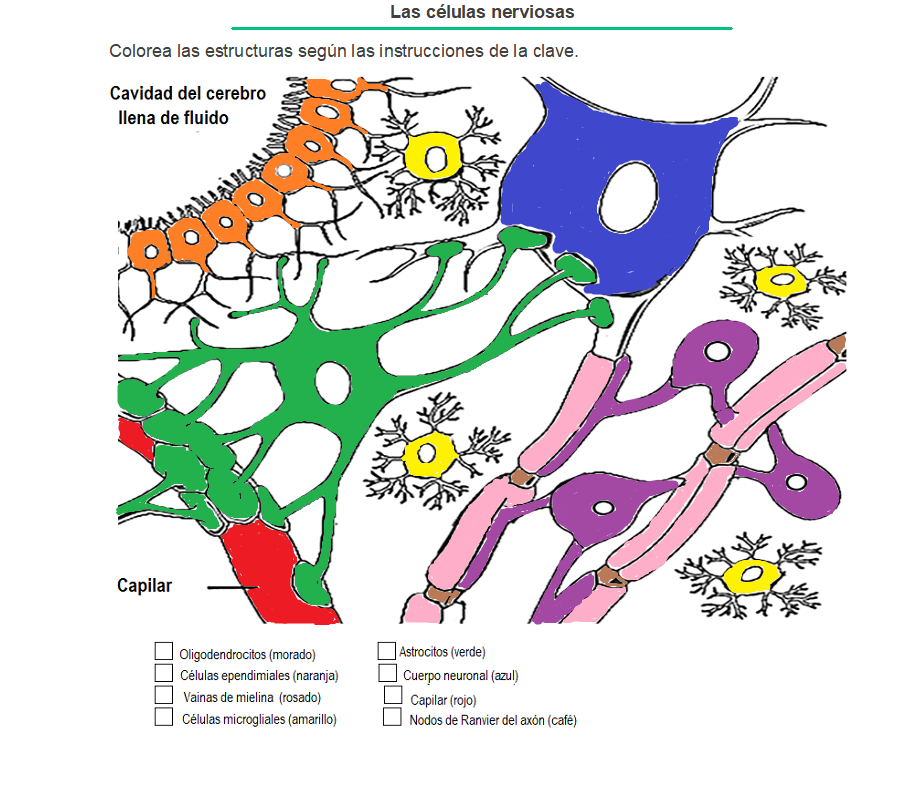  Adaptado de: https://www.biologycorner.com/anatomy/nervous/nerve_cells_coloring.html  bajo licencia CC